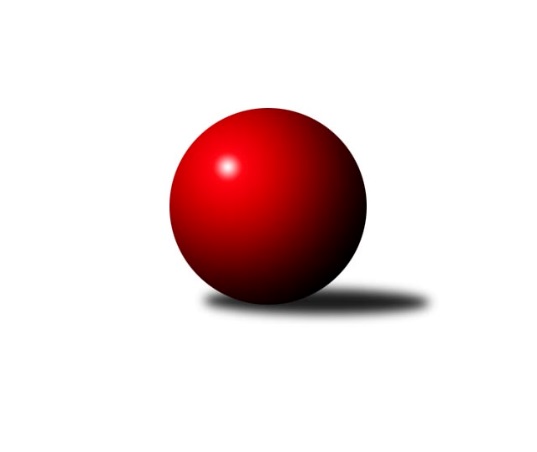 Č.13Ročník 2019/2020	19.5.2024 Zlínský krajský přebor 2019/2020Statistika 13. kolaTabulka družstev:		družstvo	záp	výh	rem	proh	skore	sety	průměr	body	plné	dorážka	chyby	1.	TJ Kelč	13	10	0	3	69.0 : 35.0 	(91.0 : 65.0)	2595	20	1796	799	38.4	2.	TJ Valašské Meziříčí B	13	10	0	3	68.0 : 36.0 	(84.5 : 71.5)	2624	20	1801	823	34.4	3.	TJ Slavia Kroměříž	13	10	0	3	66.5 : 37.5 	(90.5 : 65.5)	2638	20	1795	843	33.4	4.	KK Kroměříž	13	9	2	2	66.5 : 37.5 	(87.0 : 69.0)	2623	20	1789	834	32.2	5.	KK Camo Slavičín A	13	10	0	3	64.0 : 40.0 	(85.5 : 70.5)	2591	20	1793	798	36.1	6.	KC Zlín C	13	8	0	5	58.5 : 45.5 	(90.0 : 66.0)	2544	16	1748	796	37.3	7.	TJ Sokol Machová B	13	6	0	7	45.5 : 58.5 	(79.0 : 77.0)	2519	12	1756	763	47.3	8.	VKK Vsetín B	13	5	1	7	50.5 : 53.5 	(83.0 : 73.0)	2505	11	1752	752	42.1	9.	TJ Valašské Meziříčí C	13	5	0	8	44.5 : 59.5 	(67.0 : 89.0)	2538	10	1760	778	48.1	10.	SC Bylnice	13	4	1	8	45.0 : 59.0 	(68.0 : 88.0)	2527	9	1768	759	38.2	11.	TJ Gumárny Zubří	13	4	0	9	43.5 : 60.5 	(75.0 : 81.0)	2474	8	1736	738	51.5	12.	VKK Vsetín C	13	4	0	9	39.5 : 64.5 	(62.0 : 94.0)	2504	8	1731	772	43.5	13.	KK Camo Slavičín B	13	3	0	10	40.0 : 64.0 	(73.0 : 83.0)	2523	6	1751	773	46.1	14.	TJ Bojkovice Krons B	13	1	0	12	27.0 : 77.0 	(56.5 : 99.5)	2452	2	1720	732	51Tabulka doma:		družstvo	záp	výh	rem	proh	skore	sety	průměr	body	maximum	minimum	1.	TJ Slavia Kroměříž	8	7	0	1	43.0 : 21.0 	(59.5 : 36.5)	2597	14	2717	2538	2.	TJ Kelč	7	6	0	1	42.0 : 14.0 	(51.0 : 33.0)	2597	12	2650	2547	3.	KK Kroměříž	6	5	1	0	32.5 : 15.5 	(42.0 : 30.0)	2512	11	2569	2462	4.	KK Camo Slavičín A	7	5	0	2	34.0 : 22.0 	(46.0 : 38.0)	2702	10	2818	2626	5.	TJ Gumárny Zubří	5	4	0	1	28.0 : 12.0 	(35.0 : 25.0)	2496	8	2615	2426	6.	KC Zlín C	6	4	0	2	28.0 : 20.0 	(47.0 : 25.0)	2523	8	2605	2462	7.	TJ Valašské Meziříčí B	7	4	0	3	33.0 : 23.0 	(43.5 : 40.5)	2657	8	2715	2583	8.	VKK Vsetín B	7	3	1	3	29.0 : 27.0 	(47.0 : 37.0)	2514	7	2634	2406	9.	KK Camo Slavičín B	6	3	0	3	26.0 : 22.0 	(37.5 : 34.5)	2597	6	2703	2514	10.	TJ Valašské Meziříčí C	6	3	0	3	23.5 : 24.5 	(35.0 : 37.0)	2558	6	2632	2513	11.	TJ Sokol Machová B	7	3	0	4	24.5 : 31.5 	(46.0 : 38.0)	2555	6	2694	2480	12.	SC Bylnice	6	2	0	4	21.0 : 27.0 	(30.0 : 42.0)	2527	4	2627	2477	13.	VKK Vsetín C	7	2	0	5	24.0 : 32.0 	(38.0 : 46.0)	2470	4	2497	2419	14.	TJ Bojkovice Krons B	6	1	0	5	14.0 : 34.0 	(27.5 : 44.5)	2601	2	2716	2490Tabulka venku:		družstvo	záp	výh	rem	proh	skore	sety	průměr	body	maximum	minimum	1.	TJ Valašské Meziříčí B	6	6	0	0	35.0 : 13.0 	(41.0 : 31.0)	2617	12	2775	2478	2.	KK Camo Slavičín A	6	5	0	1	30.0 : 18.0 	(39.5 : 32.5)	2563	10	2727	2437	3.	KK Kroměříž	7	4	1	2	34.0 : 22.0 	(45.0 : 39.0)	2642	9	2759	2558	4.	TJ Kelč	6	4	0	2	27.0 : 21.0 	(40.0 : 32.0)	2595	8	2806	2431	5.	KC Zlín C	7	4	0	3	30.5 : 25.5 	(43.0 : 41.0)	2549	8	2692	2458	6.	TJ Slavia Kroměříž	5	3	0	2	23.5 : 16.5 	(31.0 : 29.0)	2652	6	2746	2560	7.	TJ Sokol Machová B	6	3	0	3	21.0 : 27.0 	(33.0 : 39.0)	2513	6	2612	2404	8.	SC Bylnice	7	2	1	4	24.0 : 32.0 	(38.0 : 46.0)	2525	5	2610	2390	9.	VKK Vsetín B	6	2	0	4	21.5 : 26.5 	(36.0 : 36.0)	2510	4	2632	2415	10.	VKK Vsetín C	6	2	0	4	15.5 : 32.5 	(24.0 : 48.0)	2511	4	2591	2427	11.	TJ Valašské Meziříčí C	7	2	0	5	21.0 : 35.0 	(32.0 : 52.0)	2568	4	2771	2414	12.	KK Camo Slavičín B	7	0	0	7	14.0 : 42.0 	(35.5 : 48.5)	2526	0	2678	2413	13.	TJ Bojkovice Krons B	7	0	0	7	13.0 : 43.0 	(29.0 : 55.0)	2423	0	2505	2326	14.	TJ Gumárny Zubří	8	0	0	8	15.5 : 48.5 	(40.0 : 56.0)	2470	0	2582	2334Tabulka podzimní části:		družstvo	záp	výh	rem	proh	skore	sety	průměr	body	doma	venku	1.	TJ Kelč	13	10	0	3	69.0 : 35.0 	(91.0 : 65.0)	2595	20 	6 	0 	1 	4 	0 	2	2.	TJ Valašské Meziříčí B	13	10	0	3	68.0 : 36.0 	(84.5 : 71.5)	2624	20 	4 	0 	3 	6 	0 	0	3.	TJ Slavia Kroměříž	13	10	0	3	66.5 : 37.5 	(90.5 : 65.5)	2638	20 	7 	0 	1 	3 	0 	2	4.	KK Kroměříž	13	9	2	2	66.5 : 37.5 	(87.0 : 69.0)	2623	20 	5 	1 	0 	4 	1 	2	5.	KK Camo Slavičín A	13	10	0	3	64.0 : 40.0 	(85.5 : 70.5)	2591	20 	5 	0 	2 	5 	0 	1	6.	KC Zlín C	13	8	0	5	58.5 : 45.5 	(90.0 : 66.0)	2544	16 	4 	0 	2 	4 	0 	3	7.	TJ Sokol Machová B	13	6	0	7	45.5 : 58.5 	(79.0 : 77.0)	2519	12 	3 	0 	4 	3 	0 	3	8.	VKK Vsetín B	13	5	1	7	50.5 : 53.5 	(83.0 : 73.0)	2505	11 	3 	1 	3 	2 	0 	4	9.	TJ Valašské Meziříčí C	13	5	0	8	44.5 : 59.5 	(67.0 : 89.0)	2538	10 	3 	0 	3 	2 	0 	5	10.	SC Bylnice	13	4	1	8	45.0 : 59.0 	(68.0 : 88.0)	2527	9 	2 	0 	4 	2 	1 	4	11.	TJ Gumárny Zubří	13	4	0	9	43.5 : 60.5 	(75.0 : 81.0)	2474	8 	4 	0 	1 	0 	0 	8	12.	VKK Vsetín C	13	4	0	9	39.5 : 64.5 	(62.0 : 94.0)	2504	8 	2 	0 	5 	2 	0 	4	13.	KK Camo Slavičín B	13	3	0	10	40.0 : 64.0 	(73.0 : 83.0)	2523	6 	3 	0 	3 	0 	0 	7	14.	TJ Bojkovice Krons B	13	1	0	12	27.0 : 77.0 	(56.5 : 99.5)	2452	2 	1 	0 	5 	0 	0 	7Tabulka jarní části:		družstvo	záp	výh	rem	proh	skore	sety	průměr	body	doma	venku	1.	KK Camo Slavičín B	0	0	0	0	0.0 : 0.0 	(0.0 : 0.0)	0	0 	0 	0 	0 	0 	0 	0 	2.	KC Zlín C	0	0	0	0	0.0 : 0.0 	(0.0 : 0.0)	0	0 	0 	0 	0 	0 	0 	0 	3.	KK Camo Slavičín A	0	0	0	0	0.0 : 0.0 	(0.0 : 0.0)	0	0 	0 	0 	0 	0 	0 	0 	4.	KK Kroměříž	0	0	0	0	0.0 : 0.0 	(0.0 : 0.0)	0	0 	0 	0 	0 	0 	0 	0 	5.	TJ Bojkovice Krons B	0	0	0	0	0.0 : 0.0 	(0.0 : 0.0)	0	0 	0 	0 	0 	0 	0 	0 	6.	SC Bylnice	0	0	0	0	0.0 : 0.0 	(0.0 : 0.0)	0	0 	0 	0 	0 	0 	0 	0 	7.	TJ Kelč	0	0	0	0	0.0 : 0.0 	(0.0 : 0.0)	0	0 	0 	0 	0 	0 	0 	0 	8.	TJ Sokol Machová B	0	0	0	0	0.0 : 0.0 	(0.0 : 0.0)	0	0 	0 	0 	0 	0 	0 	0 	9.	TJ Valašské Meziříčí C	0	0	0	0	0.0 : 0.0 	(0.0 : 0.0)	0	0 	0 	0 	0 	0 	0 	0 	10.	TJ Gumárny Zubří	0	0	0	0	0.0 : 0.0 	(0.0 : 0.0)	0	0 	0 	0 	0 	0 	0 	0 	11.	VKK Vsetín C	0	0	0	0	0.0 : 0.0 	(0.0 : 0.0)	0	0 	0 	0 	0 	0 	0 	0 	12.	TJ Slavia Kroměříž	0	0	0	0	0.0 : 0.0 	(0.0 : 0.0)	0	0 	0 	0 	0 	0 	0 	0 	13.	VKK Vsetín B	0	0	0	0	0.0 : 0.0 	(0.0 : 0.0)	0	0 	0 	0 	0 	0 	0 	0 	14.	TJ Valašské Meziříčí B	0	0	0	0	0.0 : 0.0 	(0.0 : 0.0)	0	0 	0 	0 	0 	0 	0 	0 Zisk bodů pro družstvo:		jméno hráče	družstvo	body	zápasy	v %	dílčí body	sety	v %	1.	Tomáš Kejík 	KK Kroměříž 	13	/	13	(100%)	21	/	26	(81%)	2.	Miroslav Míšek 	TJ Slavia Kroměříž 	11	/	13	(85%)	19	/	26	(73%)	3.	Tomáš Kuchta 	TJ Slavia Kroměříž 	11	/	13	(85%)	16.5	/	26	(63%)	4.	Radek Ingr 	KK Kroměříž 	10	/	13	(77%)	18	/	26	(69%)	5.	Alois Beňo 	SC Bylnice 	10	/	13	(77%)	18	/	26	(69%)	6.	Antonín Plesník 	TJ Kelč 	9.5	/	13	(73%)	15	/	26	(58%)	7.	Petr Babák 	TJ Valašské Meziříčí B 	9	/	10	(90%)	15	/	20	(75%)	8.	Petr Mňačko 	KC Zlín C 	9	/	10	(90%)	14	/	20	(70%)	9.	Tomáš Vybíral 	TJ Kelč 	9	/	12	(75%)	17.5	/	24	(73%)	10.	Miroslav Kubík 	VKK Vsetín B 	9	/	12	(75%)	15.5	/	24	(65%)	11.	Vlastimil Kancner 	VKK Vsetín B 	9	/	13	(69%)	18.5	/	26	(71%)	12.	Ondřej Fojtík 	KK Camo Slavičín B 	9	/	13	(69%)	15.5	/	26	(60%)	13.	Miloš Jandík 	TJ Valašské Meziříčí B 	9	/	13	(69%)	13	/	26	(50%)	14.	Jiří Tesař 	TJ Slavia Kroměříž 	8.5	/	11	(77%)	14.5	/	22	(66%)	15.	Radek Vetyška 	TJ Gumárny Zubří 	8	/	11	(73%)	15	/	22	(68%)	16.	Pavel Chvatík 	TJ Kelč 	8	/	12	(67%)	15	/	24	(63%)	17.	Josef Kundrata 	TJ Bojkovice Krons B 	8	/	13	(62%)	17	/	26	(65%)	18.	Petr Pavelka 	TJ Kelč 	8	/	13	(62%)	15.5	/	26	(60%)	19.	Petr Trefil 	KK Camo Slavičín B 	8	/	13	(62%)	14.5	/	26	(56%)	20.	Martin Kovács 	VKK Vsetín C 	8	/	13	(62%)	13	/	26	(50%)	21.	Miroslav Pavelka 	TJ Kelč 	7.5	/	11	(68%)	14	/	22	(64%)	22.	Daniel Mach 	KK Kroměříž 	7.5	/	12	(63%)	13	/	24	(54%)	23.	Erik Jadavan 	KK Camo Slavičín A 	7	/	9	(78%)	10.5	/	18	(58%)	24.	Josef Číž 	KK Camo Slavičín A 	7	/	10	(70%)	14	/	20	(70%)	25.	Eliška Hrančíková 	TJ Sokol Machová B 	7	/	10	(70%)	12	/	20	(60%)	26.	Karel Kabela 	KK Camo Slavičín A 	7	/	11	(64%)	16	/	22	(73%)	27.	Martin Štěpánek 	TJ Gumárny Zubří 	7	/	11	(64%)	14	/	22	(64%)	28.	Jiří Fryštacký 	TJ Sokol Machová B 	7	/	12	(58%)	15.5	/	24	(65%)	29.	Lubomír Zábel 	SC Bylnice 	7	/	12	(58%)	12	/	24	(50%)	30.	Josef Bařinka 	SC Bylnice 	7	/	13	(54%)	12	/	26	(46%)	31.	Petr Dvořáček 	VKK Vsetín B 	6.5	/	12	(54%)	14.5	/	24	(60%)	32.	Samuel Kliment 	KC Zlín C 	6	/	7	(86%)	11	/	14	(79%)	33.	Lucie Šťastná 	TJ Valašské Meziříčí B 	6	/	7	(86%)	10	/	14	(71%)	34.	Filip Vrzala 	KC Zlín C 	6	/	9	(67%)	9	/	18	(50%)	35.	Jaroslav Trochta 	KC Zlín C 	6	/	10	(60%)	13	/	20	(65%)	36.	Pavel Milo 	TJ Valašské Meziříčí B 	6	/	10	(60%)	11.5	/	20	(58%)	37.	Milan Klanica 	TJ Valašské Meziříčí C 	6	/	11	(55%)	12	/	22	(55%)	38.	Rudolf Fojtík 	KK Camo Slavičín A 	6	/	11	(55%)	11.5	/	22	(52%)	39.	Zdeněk Chvatík 	TJ Kelč 	6	/	11	(55%)	11	/	22	(50%)	40.	Zdeněk Drlík 	TJ Slavia Kroměříž 	6	/	12	(50%)	16	/	24	(67%)	41.	Petr Boček 	KK Kroměříž 	6	/	12	(50%)	15	/	24	(63%)	42.	Miloslav Plesník 	TJ Valašské Meziříčí C 	6	/	12	(50%)	12	/	24	(50%)	43.	Martin Růžička 	TJ Slavia Kroměříž 	6	/	12	(50%)	12	/	24	(50%)	44.	Robert Řihák 	KK Camo Slavičín B 	6	/	13	(46%)	16	/	26	(62%)	45.	Lenka Haboňová 	KK Kroměříž 	6	/	13	(46%)	11	/	26	(42%)	46.	Vladimír Pecl 	SC Bylnice 	6	/	13	(46%)	10.5	/	26	(40%)	47.	Radomír Kozáček 	TJ Bojkovice Krons B 	6	/	13	(46%)	9	/	26	(35%)	48.	Jiří Michalík 	TJ Sokol Machová B 	5.5	/	13	(42%)	12.5	/	26	(48%)	49.	Radek Husek 	TJ Sokol Machová B 	5	/	6	(83%)	9	/	12	(75%)	50.	Radek Rak 	KK Camo Slavičín A 	5	/	8	(63%)	8.5	/	16	(53%)	51.	Jaroslav Fojtů 	VKK Vsetín B 	5	/	9	(56%)	11	/	18	(61%)	52.	Petr Jandík 	TJ Valašské Meziříčí B 	5	/	10	(50%)	9	/	20	(45%)	53.	Josef Konvičný 	TJ Valašské Meziříčí C 	5	/	10	(50%)	9	/	20	(45%)	54.	Tomáš Matlach 	KC Zlín C 	5	/	11	(45%)	11	/	22	(50%)	55.	Radim Metelka 	VKK Vsetín C 	5	/	11	(45%)	10	/	22	(45%)	56.	Miroslav Kašík 	VKK Vsetín C 	5	/	11	(45%)	8	/	22	(36%)	57.	Michal Machala 	TJ Bojkovice Krons B 	5	/	13	(38%)	11	/	26	(42%)	58.	Petr Spurný 	VKK Vsetín C 	4.5	/	9	(50%)	8	/	18	(44%)	59.	Petr Maňák 	TJ Valašské Meziříčí C 	4.5	/	12	(38%)	10	/	24	(42%)	60.	František Fojtík 	TJ Valašské Meziříčí B 	4	/	6	(67%)	7	/	12	(58%)	61.	Jaroslav Pavlát 	TJ Gumárny Zubří 	4	/	7	(57%)	9	/	14	(64%)	62.	Zdeněk Gajda 	KK Camo Slavičín A 	4	/	8	(50%)	8	/	16	(50%)	63.	Šárka Drahotuská 	KC Zlín C 	4	/	9	(44%)	9	/	18	(50%)	64.	Jaroslav Jurka 	TJ Gumárny Zubří 	4	/	9	(44%)	7	/	18	(39%)	65.	Dušan Tománek 	KK Camo Slavičín B 	4	/	10	(40%)	9.5	/	20	(48%)	66.	Libor Pekárek 	KK Camo Slavičín A 	4	/	10	(40%)	8	/	20	(40%)	67.	Petr Peléšek 	KK Camo Slavičín B 	4	/	11	(36%)	9	/	22	(41%)	68.	Lukáš Michalík 	TJ Sokol Machová B 	4	/	12	(33%)	8.5	/	24	(35%)	69.	Bohumil Fryštacký 	TJ Sokol Machová B 	4	/	13	(31%)	13	/	26	(50%)	70.	Pavel Struhař 	KC Zlín C 	3.5	/	10	(35%)	10	/	20	(50%)	71.	Ota Adámek 	TJ Gumárny Zubří 	3	/	5	(60%)	5	/	10	(50%)	72.	Martin Kuropata 	TJ Valašské Meziříčí C 	3	/	5	(60%)	5	/	10	(50%)	73.	Eva Hajdová 	VKK Vsetín B 	3	/	5	(60%)	4	/	10	(40%)	74.	František Buček 	TJ Valašské Meziříčí C 	3	/	5	(60%)	4	/	10	(40%)	75.	Radim Lys 	VKK Vsetín B 	3	/	6	(50%)	7	/	12	(58%)	76.	Aneta Šutariková 	VKK Vsetín C 	3	/	6	(50%)	5	/	12	(42%)	77.	Patrik Zepřálka 	TJ Gumárny Zubří 	3	/	7	(43%)	5	/	14	(36%)	78.	Radek Olejník 	TJ Valašské Meziříčí C 	3	/	8	(38%)	5	/	16	(31%)	79.	Richard Ťulpa 	KK Camo Slavičín A 	3	/	9	(33%)	8	/	18	(44%)	80.	Michal Ondrušek 	TJ Bojkovice Krons B 	3	/	10	(30%)	7	/	20	(35%)	81.	Stanislav Horečný 	SC Bylnice 	3	/	10	(30%)	7	/	20	(35%)	82.	Miroslav Volek 	TJ Valašské Meziříčí B 	3	/	10	(30%)	7	/	20	(35%)	83.	Tomáš Hnátek 	VKK Vsetín B 	3	/	11	(27%)	8	/	22	(36%)	84.	Jaroslav Slováček 	SC Bylnice 	3	/	11	(27%)	5.5	/	22	(25%)	85.	Jaroslav Pavlík 	KK Kroměříž 	3	/	13	(23%)	9	/	26	(35%)	86.	Jana Volková 	TJ Valašské Meziříčí B 	2	/	2	(100%)	4	/	4	(100%)	87.	Petr Cahlík 	TJ Valašské Meziříčí C 	2	/	2	(100%)	3	/	4	(75%)	88.	Jaroslav Adam 	TJ Gumárny Zubří 	2	/	2	(100%)	3	/	4	(75%)	89.	Lukáš Trochta 	KC Zlín C 	2	/	5	(40%)	7	/	10	(70%)	90.	Miroslav Macega 	TJ Slavia Kroměříž 	2	/	5	(40%)	5	/	10	(50%)	91.	Miroslav Macháček 	TJ Valašské Meziříčí B 	2	/	5	(40%)	3	/	10	(30%)	92.	Jiří Plášek 	VKK Vsetín C 	2	/	6	(33%)	4	/	12	(33%)	93.	Zdeněk Kafka 	TJ Bojkovice Krons B 	2	/	8	(25%)	4.5	/	16	(28%)	94.	Petr Hanousek 	KK Camo Slavičín B 	2	/	10	(20%)	6.5	/	20	(33%)	95.	Lenka Kotrlová 	VKK Vsetín C 	2	/	12	(17%)	8	/	24	(33%)	96.	Michal Trochta 	VKK Vsetín C 	1	/	1	(100%)	2	/	2	(100%)	97.	Jindřich Cahlík 	TJ Valašské Meziříčí C 	1	/	1	(100%)	1	/	2	(50%)	98.	Marie Olejníková 	TJ Valašské Meziříčí C 	1	/	2	(50%)	2	/	4	(50%)	99.	Pavel Polišenský 	TJ Slavia Kroměříž 	1	/	2	(50%)	2	/	4	(50%)	100.	Pavla Žádníková 	KC Zlín C 	1	/	3	(33%)	4	/	6	(67%)	101.	Josef Gassmann 	TJ Kelč 	1	/	3	(33%)	2	/	6	(33%)	102.	Petr Polách 	TJ Gumárny Zubří 	1	/	4	(25%)	4	/	8	(50%)	103.	Milan Skopal 	TJ Slavia Kroměříž 	1	/	5	(20%)	4	/	10	(40%)	104.	Ondřej Masař 	SC Bylnice 	1	/	5	(20%)	3	/	10	(30%)	105.	Ivana Bartošová 	KK Camo Slavičín B 	1	/	5	(20%)	2	/	10	(20%)	106.	Petr Pavlíček 	TJ Gumárny Zubří 	1	/	6	(17%)	3	/	12	(25%)	107.	Karel Navrátil 	VKK Vsetín C 	1	/	6	(17%)	2	/	12	(17%)	108.	Leoš Hamrlíček 	TJ Sokol Machová B 	1	/	7	(14%)	6.5	/	14	(46%)	109.	Vlastimil Struhař 	VKK Vsetín B 	1	/	9	(11%)	4.5	/	18	(25%)	110.	Jaroslav Sojka 	TJ Bojkovice Krons B 	1	/	10	(10%)	4.5	/	20	(23%)	111.	Václav Zeman 	TJ Gumárny Zubří 	0.5	/	6	(8%)	3	/	12	(25%)	112.	Petr Tomášek 	TJ Valašské Meziříčí B 	0	/	1	(0%)	1	/	2	(50%)	113.	Vladimír Adámek 	TJ Gumárny Zubří 	0	/	1	(0%)	1	/	2	(50%)	114.	Jan Lahuta 	TJ Bojkovice Krons B 	0	/	1	(0%)	1	/	2	(50%)	115.	Oldřich Křen 	KK Kroměříž 	0	/	1	(0%)	0	/	2	(0%)	116.	Ondřej Pitrun 	TJ Kelč 	0	/	1	(0%)	0	/	2	(0%)	117.	Pavel Vyskočil 	KK Kroměříž 	0	/	1	(0%)	0	/	2	(0%)	118.	Jaroslava Juřicová 	TJ Valašské Meziříčí C 	0	/	1	(0%)	0	/	2	(0%)	119.	Jiří Janšta 	KC Zlín C 	0	/	2	(0%)	2	/	4	(50%)	120.	David Hanke 	TJ Bojkovice Krons B 	0	/	2	(0%)	1	/	4	(25%)	121.	Antonín Pitrun 	TJ Kelč 	0	/	2	(0%)	1	/	4	(25%)	122.	Vladimír Čech 	KC Zlín C 	0	/	2	(0%)	0	/	4	(0%)	123.	Margita Fryštacká 	TJ Sokol Machová B 	0	/	2	(0%)	0	/	4	(0%)	124.	Miroslav Plášek 	VKK Vsetín C 	0	/	3	(0%)	2	/	6	(33%)	125.	Martina Nováková 	TJ Sokol Machová B 	0	/	3	(0%)	2	/	6	(33%)	126.	Jaroslav Kramár 	TJ Bojkovice Krons B 	0	/	3	(0%)	1	/	6	(17%)	127.	Jiří Satinský 	TJ Gumárny Zubří 	0	/	5	(0%)	4	/	10	(40%)	128.	Kateřina Ondrouchová 	TJ Slavia Kroměříž 	0	/	5	(0%)	1.5	/	10	(15%)	129.	Miloslav Kalina 	TJ Bojkovice Krons B 	0	/	5	(0%)	0.5	/	10	(5%)	130.	Jiří Pavlík 	TJ Valašské Meziříčí C 	0	/	6	(0%)	3	/	12	(25%)Průměry na kuželnách:		kuželna	průměr	plné	dorážka	chyby	výkon na hráče	1.	TJ Bojkovice Krons, 1-2	2652	1838	814	43.5	(442.1)	2.	KK Slavičín, 1-2	2643	1813	829	40.2	(440.5)	3.	TJ Valašské Meziříčí, 1-4	2603	1798	805	45.4	(434.0)	4.	TJ Slavia Kroměříž, 1-2	2561	1765	795	37.4	(426.9)	5.	TJ Kelč, 1-2	2558	1759	799	38.1	(426.5)	6.	TJ Sokol Machová, 1-2	2552	1774	778	45.6	(425.4)	7.	TJ Zbrojovka Vsetín, 1-4	2506	1741	765	37.5	(417.7)	8.	KC Zlín, 1-4	2487	1726	761	42.4	(414.6)	9.	KK Kroměříž, 1-4	2459	1714	745	42.2	(409.9)	10.	TJ Gumárny Zubří, 1-2	2456	1714	742	50.0	(409.4)Nejlepší výkony na kuželnách:TJ Bojkovice Krons, 1-2TJ Kelč	2806	12. kolo	Karel Kabela 	KK Camo Slavičín A	504	2. koloKK Camo Slavičín A	2727	2. kolo	Josef Kundrata 	TJ Bojkovice Krons B	495	10. koloTJ Valašské Meziříčí B	2718	5. kolo	Michal Ondrušek 	TJ Bojkovice Krons B	493	8. koloTJ Bojkovice Krons B	2716	10. kolo	Lucie Šťastná 	TJ Valašské Meziříčí B	491	5. koloKC Zlín C	2692	4. kolo	Zdeněk Kafka 	TJ Bojkovice Krons B	489	10. koloTJ Valašské Meziříčí C	2691	8. kolo	Pavel Chvatík 	TJ Kelč	489	12. koloTJ Bojkovice Krons B	2688	8. kolo	Miroslav Pavelka 	TJ Kelč	487	12. koloTJ Bojkovice Krons B	2609	4. kolo	Richard Ťulpa 	KK Camo Slavičín A	475	2. koloKK Camo Slavičín B	2590	10. kolo	Josef Kundrata 	TJ Bojkovice Krons B	474	5. koloTJ Bojkovice Krons B	2565	2. kolo	Petr Maňák 	TJ Valašské Meziříčí C	474	8. koloKK Slavičín, 1-2KK Camo Slavičín A	2818	12. kolo	Libor Pekárek 	KK Camo Slavičín A	500	3. koloTJ Valašské Meziříčí B	2775	10. kolo	Miloslav Plesník 	TJ Valašské Meziříčí C	493	11. koloKK Kroměříž	2759	12. kolo	Ondřej Fojtík 	KK Camo Slavičín B	493	11. koloTJ Slavia Kroměříž	2746	13. kolo	Petr Babák 	TJ Valašské Meziříčí B	492	10. koloKK Camo Slavičín A	2745	3. kolo	Miroslav Míšek 	TJ Slavia Kroměříž	490	13. koloKK Camo Slavičín A	2718	8. kolo	Zdeněk Gajda 	KK Camo Slavičín A	489	12. koloKK Camo Slavičín A	2705	10. kolo	Ondřej Fojtík 	KK Camo Slavičín B	488	6. koloKK Camo Slavičín B	2703	11. kolo	Miroslav Míšek 	TJ Slavia Kroměříž	486	7. koloTJ Slavia Kroměříž	2696	7. kolo	Radek Ingr 	KK Kroměříž	485	12. koloKK Camo Slavičín B	2684	7. kolo	Tomáš Kejík 	KK Kroměříž	484	12. koloTJ Valašské Meziříčí, 1-4TJ Valašské Meziříčí C	2771	1. kolo	Petr Maňák 	TJ Valašské Meziříčí C	504	1. koloTJ Valašské Meziříčí B	2715	13. kolo	Petr Cahlík 	TJ Valašské Meziříčí C	501	12. koloTJ Valašské Meziříčí B	2713	3. kolo	Petr Boček 	KK Kroměříž	494	8. koloKK Kroměříž	2704	8. kolo	Petr Jandík 	TJ Valašské Meziříčí B	489	1. koloTJ Valašské Meziříčí B	2689	1. kolo	František Fojtík 	TJ Valašské Meziříčí B	488	3. koloKK Camo Slavičín B	2678	3. kolo	Radek Ingr 	KK Kroměříž	483	8. koloTJ Valašské Meziříčí B	2652	8. kolo	Miloslav Plesník 	TJ Valašské Meziříčí C	481	1. koloTJ Slavia Kroměříž	2643	4. kolo	Petr Cahlík 	TJ Valašské Meziříčí C	479	10. koloVKK Vsetín B	2632	12. kolo	Miloš Jandík 	TJ Valašské Meziříčí B	479	1. koloTJ Valašské Meziříčí C	2632	10. kolo	Tomáš Kuchta 	TJ Slavia Kroměříž	479	11. koloTJ Slavia Kroměříž, 1-2TJ Slavia Kroměříž	2717	12. kolo	Miroslav Míšek 	TJ Slavia Kroměříž	484	12. koloTJ Slavia Kroměříž	2627	6. kolo	Miroslav Míšek 	TJ Slavia Kroměříž	480	6. koloTJ Slavia Kroměříž	2615	8. kolo	Tomáš Kuchta 	TJ Slavia Kroměříž	475	10. koloTJ Slavia Kroměříž	2614	5. kolo	Zdeněk Drlík 	TJ Slavia Kroměříž	470	8. koloSC Bylnice	2593	6. kolo	Leoš Hamrlíček 	TJ Sokol Machová B	469	10. koloVKK Vsetín C	2591	12. kolo	Tomáš Kuchta 	TJ Slavia Kroměříž	468	12. koloTJ Slavia Kroměříž	2582	2. kolo	Miroslav Míšek 	TJ Slavia Kroměříž	466	8. koloTJ Sokol Machová B	2570	10. kolo	Tomáš Kuchta 	TJ Slavia Kroměříž	465	5. koloKK Kroměříž	2558	5. kolo	Tomáš Kejík 	KK Kroměříž	465	5. koloTJ Slavia Kroměříž	2543	1. kolo	Tomáš Kuchta 	TJ Slavia Kroměříž	463	2. koloTJ Kelč, 1-2TJ Kelč	2650	11. kolo	Radek Ingr 	KK Kroměříž	469	3. koloTJ Kelč	2642	9. kolo	Jiří Tesař 	TJ Slavia Kroměříž	468	9. koloTJ Slavia Kroměříž	2632	9. kolo	Miroslav Pavelka 	TJ Kelč	468	9. koloTJ Kelč	2612	7. kolo	Pavel Chvatík 	TJ Kelč	466	11. koloKK Kroměříž	2611	3. kolo	Antonín Plesník 	TJ Kelč	462	13. koloTJ Kelč	2604	13. kolo	Martin Růžička 	TJ Slavia Kroměříž	459	9. koloTJ Kelč	2565	1. kolo	Tomáš Vybíral 	TJ Kelč	459	13. koloTJ Kelč	2559	3. kolo	Petr Pavelka 	TJ Kelč	458	7. koloTJ Kelč	2547	4. kolo	Tomáš Vybíral 	TJ Kelč	458	11. koloVKK Vsetín C	2538	7. kolo	Martin Kovács 	VKK Vsetín C	455	7. koloTJ Sokol Machová, 1-2TJ Sokol Machová B	2694	1. kolo	Jiří Fryštacký 	TJ Sokol Machová B	478	1. koloKC Zlín C	2619	11. kolo	Eliška Hrančíková 	TJ Sokol Machová B	473	1. koloKK Kroměříž	2616	6. kolo	Radek Husek 	TJ Sokol Machová B	472	7. koloTJ Sokol Machová B	2612	6. kolo	Petr Mňačko 	KC Zlín C	467	11. koloSC Bylnice	2593	1. kolo	Eliška Hrančíková 	TJ Sokol Machová B	467	9. koloTJ Sokol Machová B	2574	11. kolo	Jiří Fryštacký 	TJ Sokol Machová B	464	7. koloTJ Valašské Meziříčí B	2556	7. kolo	Karel Kabela 	KK Camo Slavičín A	461	9. koloKK Camo Slavičín A	2554	9. kolo	Daniel Mach 	KK Kroměříž	459	6. koloTJ Sokol Machová B	2544	7. kolo	Stanislav Horečný 	SC Bylnice	453	1. koloTJ Sokol Machová B	2492	13. kolo	Vladimír Pecl 	SC Bylnice	453	1. koloTJ Zbrojovka Vsetín, 1-4TJ Kelč	2663	5. kolo	Daniel Mach 	KK Kroměříž	484	1. koloKK Kroměříž	2634	1. kolo	Josef Bařinka 	SC Bylnice	474	9. koloVKK Vsetín B	2634	1. kolo	Alois Beňo 	SC Bylnice	468	5. koloSC Bylnice	2627	9. kolo	Tomáš Kejík 	KK Kroměříž	468	1. koloTJ Valašské Meziříčí B	2581	4. kolo	Tomáš Vybíral 	TJ Kelč	467	5. koloVKK Vsetín B	2579	9. kolo	Petr Dvořáček 	VKK Vsetín B	465	9. koloKK Camo Slavičín A	2573	4. kolo	Petr Babák 	TJ Valašské Meziříčí B	462	2. koloKK Kroměříž	2571	10. kolo	Josef Kundrata 	TJ Bojkovice Krons B	459	9. koloSC Bylnice	2549	5. kolo	Erik Jadavan 	KK Camo Slavičín A	459	4. koloVKK Vsetín B	2547	6. kolo	Petr Pavelka 	TJ Kelč	458	5. koloKC Zlín, 1-4KC Zlín C	2605	8. kolo	Samuel Kliment 	KC Zlín C	478	12. koloKC Zlín C	2576	6. kolo	Samuel Kliment 	KC Zlín C	464	8. koloTJ Kelč	2521	10. kolo	Samuel Kliment 	KC Zlín C	463	3. koloKC Zlín C	2516	5. kolo	Petr Mňačko 	KC Zlín C	453	5. koloKC Zlín C	2508	3. kolo	Pavel Chvatík 	TJ Kelč	451	10. koloTJ Valašské Meziříčí B	2478	12. kolo	Karel Kabela 	KK Camo Slavičín A	450	5. koloKC Zlín C	2470	12. kolo	Petr Mňačko 	KC Zlín C	449	6. koloKC Zlín C	2462	10. kolo	Petr Mňačko 	KC Zlín C	448	8. koloKK Camo Slavičín B	2448	8. kolo	Miroslav Volek 	TJ Valašské Meziříčí B	446	12. koloTJ Valašské Meziříčí C	2443	6. kolo	Jaroslav Trochta 	KC Zlín C	445	6. koloKK Kroměříž, 1-4KK Kroměříž	2569	7. kolo	Tomáš Kejík 	KK Kroměříž	473	4. koloKK Kroměříž	2549	2. kolo	Radek Ingr 	KK Kroměříž	469	4. koloKK Kroměříž	2510	4. kolo	Tomáš Kejík 	KK Kroměříž	462	2. koloKK Kroměříž	2497	13. kolo	Tomáš Kejík 	KK Kroměříž	459	9. koloKK Kroměříž	2484	9. kolo	Radek Ingr 	KK Kroměříž	450	11. koloKK Kroměříž	2462	11. kolo	Petr Peléšek 	KK Camo Slavičín B	447	13. koloKC Zlín C	2458	2. kolo	Radek Ingr 	KK Kroměříž	444	13. koloSC Bylnice	2456	11. kolo	Radek Ingr 	KK Kroměříž	443	9. koloTJ Valašské Meziříčí C	2414	9. kolo	Milan Klanica 	TJ Valašské Meziříčí C	441	9. koloKK Camo Slavičín B	2413	13. kolo	Radek Ingr 	KK Kroměříž	439	7. koloTJ Gumárny Zubří, 1-2TJ Gumárny Zubří	2615	12. kolo	Radek Vetyška 	TJ Gumárny Zubří	468	8. koloTJ Gumárny Zubří	2526	8. kolo	Jaroslav Adam 	TJ Gumárny Zubří	460	12. koloTJ Gumárny Zubří	2470	6. kolo	Jaroslav Pavlát 	TJ Gumárny Zubří	451	10. koloTJ Bojkovice Krons B	2447	6. kolo	Martin Štěpánek 	TJ Gumárny Zubří	448	12. koloTJ Gumárny Zubří	2445	10. kolo	Michal Machala 	TJ Bojkovice Krons B	448	6. koloVKK Vsetín C	2427	5. kolo	Josef Kundrata 	TJ Bojkovice Krons B	445	6. koloTJ Gumárny Zubří	2426	5. kolo	Vlastimil Kancner 	VKK Vsetín B	442	10. koloVKK Vsetín B	2415	10. kolo	Martin Štěpánek 	TJ Gumárny Zubří	441	5. koloTJ Sokol Machová B	2404	12. kolo	Jaroslav Pavlát 	TJ Gumárny Zubří	441	8. koloSC Bylnice	2390	8. kolo	Jaroslav Jurka 	TJ Gumárny Zubří	440	8. koloČetnost výsledků:	8.0 : 0.0	4x	7.0 : 1.0	11x	6.5 : 1.5	1x	6.0 : 2.0	20x	5.5 : 2.5	1x	5.0 : 3.0	12x	4.5 : 3.5	3x	4.0 : 4.0	2x	3.0 : 5.0	14x	2.0 : 6.0	15x	1.0 : 7.0	8x